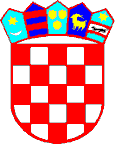 REPUBLIKA HRVATSKAŽUPANIJA SPLITSKO – DALMATINSKA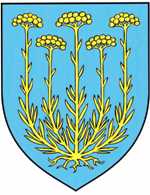 OPĆINA PRIMORSKI DOLACOPĆINSKO VIJEĆE Klasa: 021 – 04/ 12–03/543                       Ur. Br.: 2134 /02-12 –6 Primorski Dolac, 19. rujna 2012. godine          Na temelju odredbe članka 35. Zakona o lokalnoj i područnoj (regionalnoj) samoupravi (Narodne Novine br. 33/01, 60/01, 129/05,109/07,125/08 i 36/09) vezano uz odredbe čl. 11 Etičkog kodeksa nositelja političkih dužnosti u Općini Primorski Dolac i čl. 28. Statuta Općine Primorski Dolac (Službeni glasnik br. 13/09) Općinsko vijeće Općine Primorski Dolac na svojoj 17. sjednici održanoj dana  19. rujna 2012. godine donosi  ODLUKAO IMENOVANJU POVJERENIKA ZA ETIKUČl. 1.Povjerenikom za etiku imenuje se Ivan Stojak, OIB 84139260944, predsjednik Općinskog vijeća Općine Primorski Dolac. Broj telefona: 021/899-445, e-mail: opcina.primorski.dolac@st.t-com.hr.     Čl. 2.Prava i obveze povjerenika za etiku utvrđene su odredbama Etičkog kodeksa nositelja političkih dužnosti u Općini Primorski Dolac.Čl. 3.Ova Odluka stupa na snagu osmog dana od dana objave u Službenom glasniku Općine Primorski Dolac. 							Predsjednik vijeća							______________							Ivan Stojak